Мастер-класс по ОригамиТема:«Оригами: базовая форма «Треугольник», складывание фигурки «Домик»»Тема: «Оригами: базовая форма «Треугольник», складывание фигурки «Домик»»Цель: Продолжить знакомство с миром оригами и продолжить работу в технике оригами. Научить складывать из бумаги голубя. Воспитание доброжелательности друг к другу, создание на занятии атмосферы радости; развитие мышления, памяти, внимания, пространственного воображения; расширение коммуникативных способностей ввести детей в прекрасный мир – мир оригами.Материал: квадраты бумаги 20*20 см, разноцветные фломастерыХод занятия: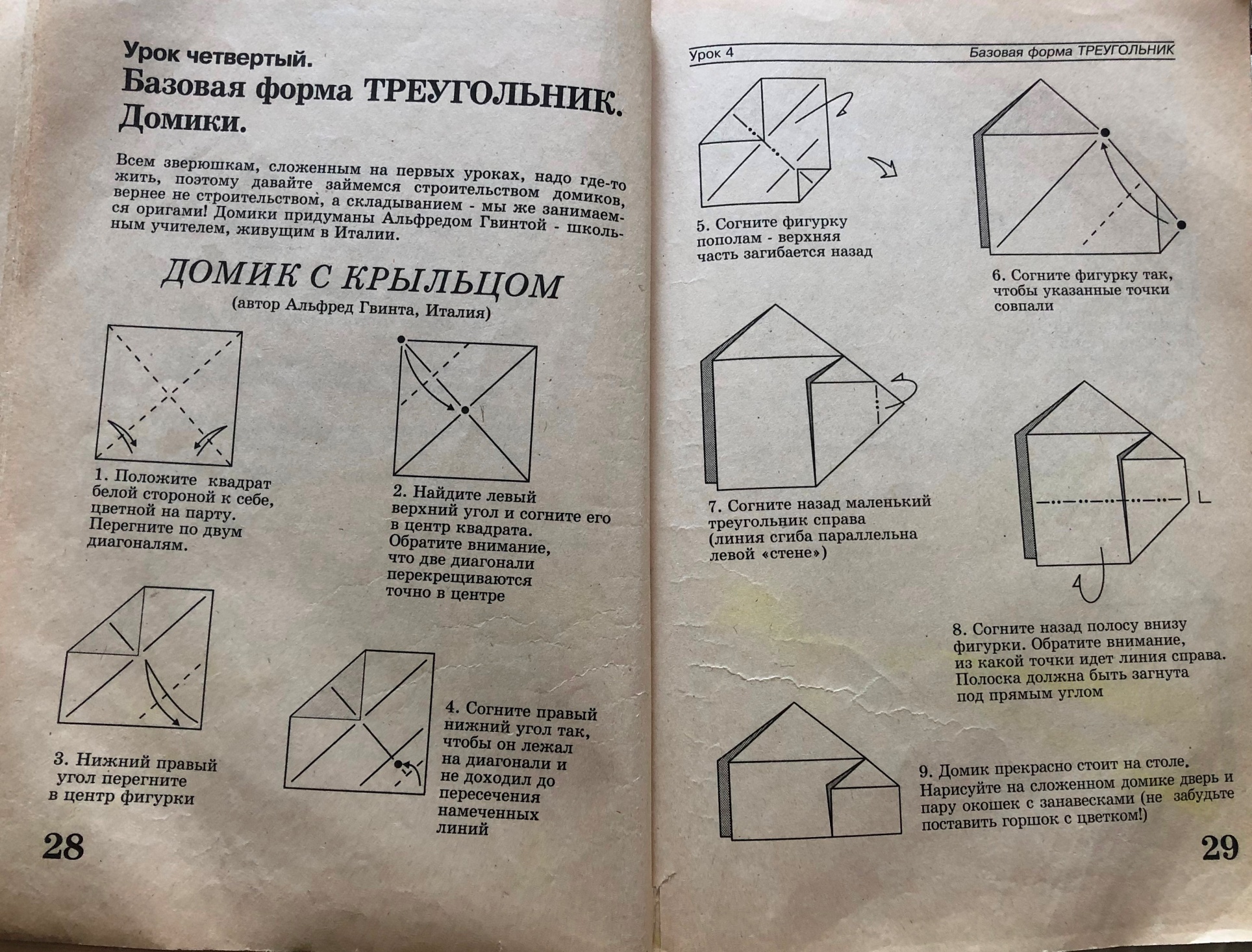 Спасибо. До свидания!